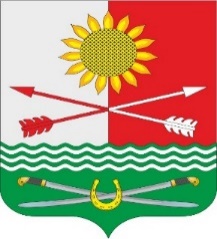 	РОССИЙСКАЯ ФЕДЕРАЦИЯРОСТОВСКАЯ ОБЛАСТЬРОДИОНОВО-НЕСВЕТАЙСКИЙ РАЙОНМУНИЦИПАЛЬНОЕ ОБРАЗОВАНИЕ«БАРИЛО-КРЕПИНСКОЕ СЕЛЬСКОЕ ПОСЕЛЕНИЕ»АДМИНИСТРАЦИЯ БАРИЛО-КРЕПИНСКОГО СЕЛЬСКОГО ПОСЕЛЕНИЯПОСТАНОВЛЕНИЕ28.03.2024  г.                 			№ 26                          сл. Барило-Крепинская О внесении изменений в Постановление Барило-Крепинского сельского поселения сельского поселения от 15.10.2018г. № 96	В целях исполнения п.2.1.1.3 Соглашения между Министерством Финансов Ростовской области и Администрацией Барило-Крепинского сельского поселения сельского поселения о мерах по социально-экономическому развитию и оздоровлению муниципальных финансов Барило-Крепинского сельского поселения Родионово-Несветайского района от 29.12.2023г. № 33/1д, руководствуясь уставом муниципального образования «Барило-Крепинское сельское поселение», Администрация Барило-Крепинского сельского поселенияПОСТАНОВЛЯЕТ:Внести в постановление Администрации Барило-Крепинского сельского поселения от 15.10.2018г. № 96 «Об утверждении Плана мероприятий по росту доходного потенциала Барило-Крепинского сельского поселения, оптимизации расходов бюджета сельского поселения и сокращению муниципального долга Барило-Крепинского сельского поселения до 2024 года» изменения согласно приложению.Настоящее постановление вступает в силу со дня его официального обнародования.Контроль за выполнением настоящего постановления возложить на заведующего сектора экономики и финансов Администрации Барило-Крепинского сельского поселения Гоголя И.В.Глава АдминистрацииБарило-Крепинского сельского поселения				А.В. БукуровПриложениек постановлению АдминистрацииБарило-Крепинского сельского поселенияот  28.03.2024г. № 26ИЗМЕНЕНИЯ, вносимые в постановление Администрации Барило-Крепинского сельского поселения от 15.10.2018г. № 96 «Об утверждении Плана мероприятий по росту доходного потенциала Барило-Крепинского сельского поселения, оптимизации расходов бюджета сельского поселения и сокращению муниципального долга Барило-Крепинского сельского поселения до 2024 года»В наименовании и пункте 1 слова «до 2024 года» заменить словами «до 2027 года».Приложение № 1 к постановлению изложить в редакции:«Приложение № 1к постановлению Администрации Барило-Крепинского сельского поселенияот 15.10.2018г. № 96План мероприятийпо росту доходного потенциала Барило-Крепинского сельского поселения, оптимизации расходовбюджета сельского поселения и сокращению муниципального долга Барило-Крепинского сельского поселениядо 2027 годаПриложение № 2 постановления изложить в редакции:Приложение № 2к постановлению Администрации Барило-Крепинского сельского поселенияот 15.10.2018г. № 96ОТЧЕТпо Плану мероприятий по росту доходного потенциала Барило-Крепинского сельского поселения, оптимизации расходовбюджета сельского поселения и сокращению муниципального долга Барило-Крепинского сельского поселениядо 2027 года* Заполняется в соответствии с приложением № 1.** Указываются правовые, финансовые, организационные и иные инструменты, используемые для эффективного выполнения мероприятия.*** Заполняется в случае неисполнения плановых значений финансовой оценки (бюджетного эффекта).Приложение № 3 постановления изложить в редакции:Приложение № 3к постановлению Администрации Барило-Крепинского сельского поселенияот 15.10.2018г. № 96ИНФОРМАЦИЯо реализации Плана мероприятий по росту доходного потенциала Барило-Крепинского сельского поселения, оптимизации расходов бюджета сельского поселения и сокращению муниципального долга Барило-Крепинского сельского поселения до 2027 года* Заполняется в соответствии с приложением № 1.№ п/пНаименование мероприятияОтветственный исполнительСрок исполненияФинансовая оценка (бюджетный эффект)(тыс.рублей)Финансовая оценка (бюджетный эффект)(тыс.рублей)Финансовая оценка (бюджетный эффект)(тыс.рублей)Финансовая оценка (бюджетный эффект)(тыс.рублей)Финансовая оценка (бюджетный эффект)(тыс.рублей)Финансовая оценка (бюджетный эффект)(тыс.рублей)Финансовая оценка (бюджетный эффект)(тыс.рублей)Финансовая оценка (бюджетный эффект)(тыс.рублей)№ п/пНаименование мероприятияОтветственный исполнительСрок исполнения2019 год2020 год2021 год2022 год2023 год2024 год2025 год2026 годРаздел 1. Направления по росту доходов бюджета Барило-Крепинского сельского поселенияРаздел 1. Направления по росту доходов бюджета Барило-Крепинского сельского поселенияРаздел 1. Направления по росту доходов бюджета Барило-Крепинского сельского поселенияРаздел 1. Направления по росту доходов бюджета Барило-Крепинского сельского поселенияРаздел 1. Направления по росту доходов бюджета Барило-Крепинского сельского поселенияРаздел 1. Направления по росту доходов бюджета Барило-Крепинского сельского поселенияРаздел 1. Направления по росту доходов бюджета Барило-Крепинского сельского поселенияРаздел 1. Направления по росту доходов бюджета Барило-Крепинского сельского поселенияРаздел 1. Направления по росту доходов бюджета Барило-Крепинского сельского поселенияРаздел 1. Направления по росту доходов бюджета Барило-Крепинского сельского поселения1Мероприятия по расширению налогооблагаемой базы бюджета сельского поселенияМероприятия по расширению налогооблагаемой базы бюджета сельского поселенияМероприятия по расширению налогооблагаемой базы бюджета сельского поселенияМероприятия по расширению налогооблагаемой базы бюджета сельского поселенияМероприятия по расширению налогооблагаемой базы бюджета сельского поселенияМероприятия по расширению налогооблагаемой базы бюджета сельского поселенияМероприятия по расширению налогооблагаемой базы бюджета сельского поселенияМероприятия по расширению налогооблагаемой базы бюджета сельского поселенияМероприятия по расширению налогооблагаемой базы бюджета сельского поселения1.1Отмена неэффективных налоговых льгот (пониженных ставок по налогам), установленных решениями Собрания депутатов Барило-Крепинского сельского поселенияАдминистрация Барило-Крепинского сельского поселенияежегодно--------1.2Проведение инвентаризации имущества, находящегося в собственности Барило-Крепинского сельского поселения:- систематизация сведений о наличии имущества, находящегося в собственности Родионово-Несветайского сельского поселения, и его использовании;- определение и утверждение перечня сдаваемого в аренду имущества с целью увеличения доходов, получаемых в виде арендной платы или иной платы за сдачу во временное владение и пользование;- выявление бесхозяйных объектов недвижимости на территории поселения и принятие мер по принятию их в муниципальную собственность, принятие решений по их дальнейшему использованию;- выявление неиспользуемых основных фондов, принятие соответствующих мер по их продаже или сдаче в аренду.Администрация Барило-Крепинского сельского поселенияежегодно50,050,050,050,050,050,050,050,01.3Актуализация налогооблагаемой базы, в том числе вовлечение в налоговый оборот объектов недвижимости, включая земельные участкиАдминистрация Барило-Крепинского сельского поселенияежегодно10,010,010,010,010,010,010,010,02Повышение собираемости налогов и сокращение задолженностиПовышение собираемости налогов и сокращение задолженностиПовышение собираемости налогов и сокращение задолженностиПовышение собираемости налогов и сокращение задолженностиПовышение собираемости налогов и сокращение задолженностиПовышение собираемости налогов и сокращение задолженностиПовышение собираемости налогов и сокращение задолженностиПовышение собираемости налогов и сокращение задолженностиПовышение собираемости налогов и сокращение задолженности2.1Снижение задолженности по налоговым и неналоговым доходам за счет повышения эффективности рабочих групп по взысканию задолженностиАдминистрация Барило-Крепинского сельского поселенияежегодно25,025,025,025,025,025,025,025,03Мероприятия в части увеличения поступлений налоговых доходов бюджета Барило-Крепинского сельского поселенияМероприятия в части увеличения поступлений налоговых доходов бюджета Барило-Крепинского сельского поселенияМероприятия в части увеличения поступлений налоговых доходов бюджета Барило-Крепинского сельского поселенияМероприятия в части увеличения поступлений налоговых доходов бюджета Барило-Крепинского сельского поселенияМероприятия в части увеличения поступлений налоговых доходов бюджета Барило-Крепинского сельского поселенияМероприятия в части увеличения поступлений налоговых доходов бюджета Барило-Крепинского сельского поселенияМероприятия в части увеличения поступлений налоговых доходов бюджета Барило-Крепинского сельского поселенияМероприятия в части увеличения поступлений налоговых доходов бюджета Барило-Крепинского сельского поселенияМероприятия в части увеличения поступлений налоговых доходов бюджета Барило-Крепинского сельского поселения3.1Выявление неучтенных для целей налогообложения объектов недвижимости, расположенных на территории сельского поселенияАдминистрация Барило-Крепинского сельского поселенияпостоянно5,05,05,05,05,05,05,05,03.2Повышение собираемости земельного налога с физических лиц и налога на имущество физических лиц за счет расширения налоговой базыАдминистрация Барило-Крепинского сельского поселения, Межрайонная ИФНС России № 1 по Ростовской области постоянно50,050,050,050,050,050,050,050,03.3Организация содействия гражданам (при их обращении) в подготовке необходимых документов для оформления прав на земельные участки под строительство и на объекты индивидуального жилищного строительстваАдминистрация Барило-Крепинского сельского поселенияпостоянно--------3.4Вовлечение в налоговый оборот объектов недвижимости, включая земельные участки:- уточнение сведений об объектах недвижимости;- актуализация результатов государственной кадастровой оценки объектов недвижимости;- предоставление сведений о земельных участках и иных объектах недвижимости в рамках информационного обмена;- выявление собственников земельных участков и другого недвижимого имущества и привлечения их к налогообложению.Администрация Барило-Крепинского сельского поселенияпостоянно50,050,050,050,050,050,050,050,0Всего по разделу 1190,0190,0190,0190,0190,0190,0190,0190,0Раздел 2. Направления по оптимизации расходов бюджета Барило-Крепинского сельского поселенияРаздел 2. Направления по оптимизации расходов бюджета Барило-Крепинского сельского поселенияРаздел 2. Направления по оптимизации расходов бюджета Барило-Крепинского сельского поселенияРаздел 2. Направления по оптимизации расходов бюджета Барило-Крепинского сельского поселенияРаздел 2. Направления по оптимизации расходов бюджета Барило-Крепинского сельского поселенияРаздел 2. Направления по оптимизации расходов бюджета Барило-Крепинского сельского поселенияРаздел 2. Направления по оптимизации расходов бюджета Барило-Крепинского сельского поселенияРаздел 2. Направления по оптимизации расходов бюджета Барило-Крепинского сельского поселенияРаздел 2. Направления по оптимизации расходов бюджета Барило-Крепинского сельского поселенияРаздел 2. Направления по оптимизации расходов бюджета Барило-Крепинского сельского поселения1Оптимизация расходов на муниципальное управлениеОптимизация расходов на муниципальное управлениеОптимизация расходов на муниципальное управлениеОптимизация расходов на муниципальное управлениеОптимизация расходов на муниципальное управлениеОптимизация расходов на муниципальное управлениеОптимизация расходов на муниципальное управлениеОптимизация расходов на муниципальное управлениеОптимизация расходов на муниципальное управление1.1 Выявление и ликвидация избыточных (дублирующих) функций отделов Администрации сельского поселенияАдминистрация Барило-Крепинского сельского поселенияпостоянно--------1.2Инвентаризация расходных обязательств Барило-Крепинского сельского поселения с целью установления расходных обязательств, не связанных с решением вопросов, отнесенных Конституцией Российской Федерации и федеральными законами к полномочиям органов государственной власти субъектов Российской ФедерацииАдминистрация Барило-Крепинского сельского поселенияпостоянно--------1.3Контроль за соблюдением предельной численности работников Администрации Барило-Крепинского сельского поселенияАдминистрация Барило-Крепинского сельского поселенияпостоянно--------1.4Контроль за соблюдением нормативов формирования расходов на оплату труда муниципальных служащих, технического и обслуживающего персонала Администрации Родионово-Несветайского сельского поселенияАдминистрация Барило-Крепинского сельского поселенияпостоянно--------1.5Не допускать превышения нормативов расходов на содержание органов местного самоуправленияАдминистрация Барило-Крепинского сельского поселенияпостоянно--------1.6Оптимизация расходов на укрепление материально-технической базы, проведение комплекса мероприятий по эффективному использованию энергетических ресурсовАдминистрация Барило-Крепинского сельского поселенияпостоянно15,015,015,015,015,015,015,0150,01.7Предварительная экспертиза договоров, подлежащих оплате за счет средств бюджета сельского поселения в целях недопущения заключения договоров с неприемлемыми для бюджета поселения условиями и не обеспеченных финансовыми ресурсамиАдминистрация Барило-Крепинского сельского поселенияпостоянно--------2Оптимизация расходов на содержание бюджетной сети, а также численности работников бюджетной сферыОптимизация расходов на содержание бюджетной сети, а также численности работников бюджетной сферыОптимизация расходов на содержание бюджетной сети, а также численности работников бюджетной сферыОптимизация расходов на содержание бюджетной сети, а также численности работников бюджетной сферыОптимизация расходов на содержание бюджетной сети, а также численности работников бюджетной сферыОптимизация расходов на содержание бюджетной сети, а также численности работников бюджетной сферыОптимизация расходов на содержание бюджетной сети, а также численности работников бюджетной сферыОптимизация расходов на содержание бюджетной сети, а также численности работников бюджетной сферыОптимизация расходов на содержание бюджетной сети, а также численности работников бюджетной сферы2.1Сокращение бюджетных расходов за счет направления на финансирование уставной деятельности доходов от предпринимательской и иной приносящей доход деятельность бюджетных учрежденийМБУК Барило-Крепинского сельского поселения Барило-Крепинский СДКежегодно10,010,010,010,010,010,010,010,02.2Анализ штатных расписаний муниципальных учреждений Родионово-Несветайского сельского поселения и, в том числе принятие мер по сокращению штатной численностиАдминистрация Барило-Крепинского сельского поселенияежегодно-------2.3Анализ эффективности использования имущества, находящегося в муниципальной собственности Барило-Крепинского сельского поселения, в рамках установленных полномочийАдминистрация Барило-Крепинского сельского поселенияежегодно10,010,010,010,010,010,010,010,02.4Проведение инвентаризации движимого и недвижимого имущества подведомственных учреждений с последующим исключением содержания имущества, не используемого учреждением для выполнения муниципального заданияМБУК Барило-Крепинского сельского поселения Барило-Крепинский СДК2020 – 2026 годы--------3Совершенствование системы закупок для муниципальных нуждСовершенствование системы закупок для муниципальных нуждСовершенствование системы закупок для муниципальных нуждСовершенствование системы закупок для муниципальных нуждСовершенствование системы закупок для муниципальных нуждСовершенствование системы закупок для муниципальных нуждСовершенствование системы закупок для муниципальных нуждСовершенствование системы закупок для муниципальных нуждСовершенствование системы закупок для муниципальных нужд3.1Использование возможностей регионального портала закупок малого объема для осуществления закупок малого объема в прозрачной и конкурентной среде, обеспечивающей возможность достижений экономии от таких закупокАдминистрация Барило-Крепинского сельского поселенияМБУК Барило-Крепинского сельского поселения Барило-Крепинский СДКежегодно--------3.2Обеспечение результативности претензионной работы в случае нарушения поставщиком (подрядчиком, исполнителем) условий муниципальных контрактовАдминистрация Барило-Крепинского сельского поселенияпостоянно--------3.3Обеспечение обоснованности формирования начальных (максимальных) цен контрактов, цен контрактов, заключаемых с единственными поставщиками (подрядчиками, исполнителями), включаемых в планы-графикиАдминистрация Барило-Крепинского сельского поселенияпостоянно--------4Система внутреннего финансового контроля и внутреннего финансового аудитаСистема внутреннего финансового контроля и внутреннего финансового аудитаСистема внутреннего финансового контроля и внутреннего финансового аудитаСистема внутреннего финансового контроля и внутреннего финансового аудитаСистема внутреннего финансового контроля и внутреннего финансового аудитаСистема внутреннего финансового контроля и внутреннего финансового аудитаСистема внутреннего финансового контроля и внутреннего финансового аудитаСистема внутреннего финансового контроля и внутреннего финансового аудитаСистема внутреннего финансового контроля и внутреннего финансового аудита4.1Осуществление внутреннего муниципального финансового контроля, в том числе в части вопросов предотвращения финансовых нарушений, устранения выявленных финансовых нарушений, возмещения финансового ущерба, оплаты административных штрафовАдминистрация Барило-Крепинского сельского поселенияпостоянно--------4.2Повышение эффективности организации и ведения главными распорядителями бюджетных средств внутреннего финансового контроля и внутреннего финансового аудита с целью повышения экономности и результативности использования бюджетных средствАдминистрация Барило-Крепинского сельского поселенияпостоянно--------Всего по разделу 235,035,035,035,035,035,035,035,0Раздел 3. Направления по сокращению муниципального долга Барило-Крепинского сельского поселенияРаздел 3. Направления по сокращению муниципального долга Барило-Крепинского сельского поселенияРаздел 3. Направления по сокращению муниципального долга Барило-Крепинского сельского поселенияРаздел 3. Направления по сокращению муниципального долга Барило-Крепинского сельского поселенияРаздел 3. Направления по сокращению муниципального долга Барило-Крепинского сельского поселенияРаздел 3. Направления по сокращению муниципального долга Барило-Крепинского сельского поселенияРаздел 3. Направления по сокращению муниципального долга Барило-Крепинского сельского поселенияРаздел 3. Направления по сокращению муниципального долга Барило-Крепинского сельского поселенияРаздел 3. Направления по сокращению муниципального долга Барило-Крепинского сельского поселенияРаздел 3. Направления по сокращению муниципального долга Барило-Крепинского сельского поселения1Мероприятия по совершенствованию долговой политики Барило-Крепинского сельского поселенияМероприятия по совершенствованию долговой политики Барило-Крепинского сельского поселенияМероприятия по совершенствованию долговой политики Барило-Крепинского сельского поселенияМероприятия по совершенствованию долговой политики Барило-Крепинского сельского поселенияМероприятия по совершенствованию долговой политики Барило-Крепинского сельского поселенияМероприятия по совершенствованию долговой политики Барило-Крепинского сельского поселенияМероприятия по совершенствованию долговой политики Барило-Крепинского сельского поселенияМероприятия по совершенствованию долговой политики Барило-Крепинского сельского поселенияМероприятия по совершенствованию долговой политики Барило-Крепинского сельского поселения1.1Обеспечение дефицита бюджета Барило-Крепинского сельского поселения на уровне не более 10 процентов от суммы доходов бюджета без учета утвержденного объема безвозмездных поступлений и поступлений налоговых доходов по дополнительным нормативам Администрация Барило-Крепинского сельского поселенияпостоянно--------1.2Обеспечение равномерного распределения долговой нагрузки по годамАдминистрация Барило-Крепинского сельского поселенияпостоянно--------1.3Недопущение просроченной кредиторской задолженностиАдминистрация Барило-Крепинского сельского поселенияпостоянно--------№п/п*Наименование мероприятия*Ответственный исполнитель*Срок исполненияСрок исполненияФинансовая оценка (бюджетный эффект), (тыс. рублей)*Полученный финансовый (бюджетный) эффект, предусмотренная в решении о бюджете на отчетную дату (тыс. рублей)Полученный финансовый (бюджетный) эффект, (тыс.рублей)Полученный результат**Примечание***№п/п*Наименование мероприятия*Ответственный исполнитель*план*фактФинансовая оценка (бюджетный эффект), (тыс. рублей)*Полученный финансовый (бюджетный) эффект, предусмотренная в решении о бюджете на отчетную дату (тыс. рублей)Полученный финансовый (бюджетный) эффект, (тыс.рублей)Полученный результат**Примечание***123456789№п/п*Наименование мероприятия*Ответственный исполнитель*Срок исполнения*Финансовая оценка (бюджетный эффект), тыс. рублейФинансовая оценка (бюджетный эффект), тыс. рублейФинансовая оценка (бюджетный эффект), тыс. рублейФинансовая оценка (бюджетный эффект), тыс. рублейФинансовая оценка (бюджетный эффект), тыс. рублейФинансовая оценка (бюджетный эффект), тыс. рублейФинансовая оценка (бюджетный эффект), тыс. рублейФинансовая оценка (бюджетный эффект), тыс. рублейФинансовая оценка (бюджетный эффект), тыс. рублей№п/п*Наименование мероприятия*Ответственный исполнитель*Срок исполнения*2024 год2024 год2024 год2025 год2025 год2025 год2026 год2026 год2026 год№п/п*Наименование мероприятия*Ответственный исполнитель*Срок исполнения*план*Оценка исполнения по итогам годаПримечание**план*Оценка исполнения по итогам годаПримечание**план*Оценка исполнения по итогам годаПримечание**12345678910111213